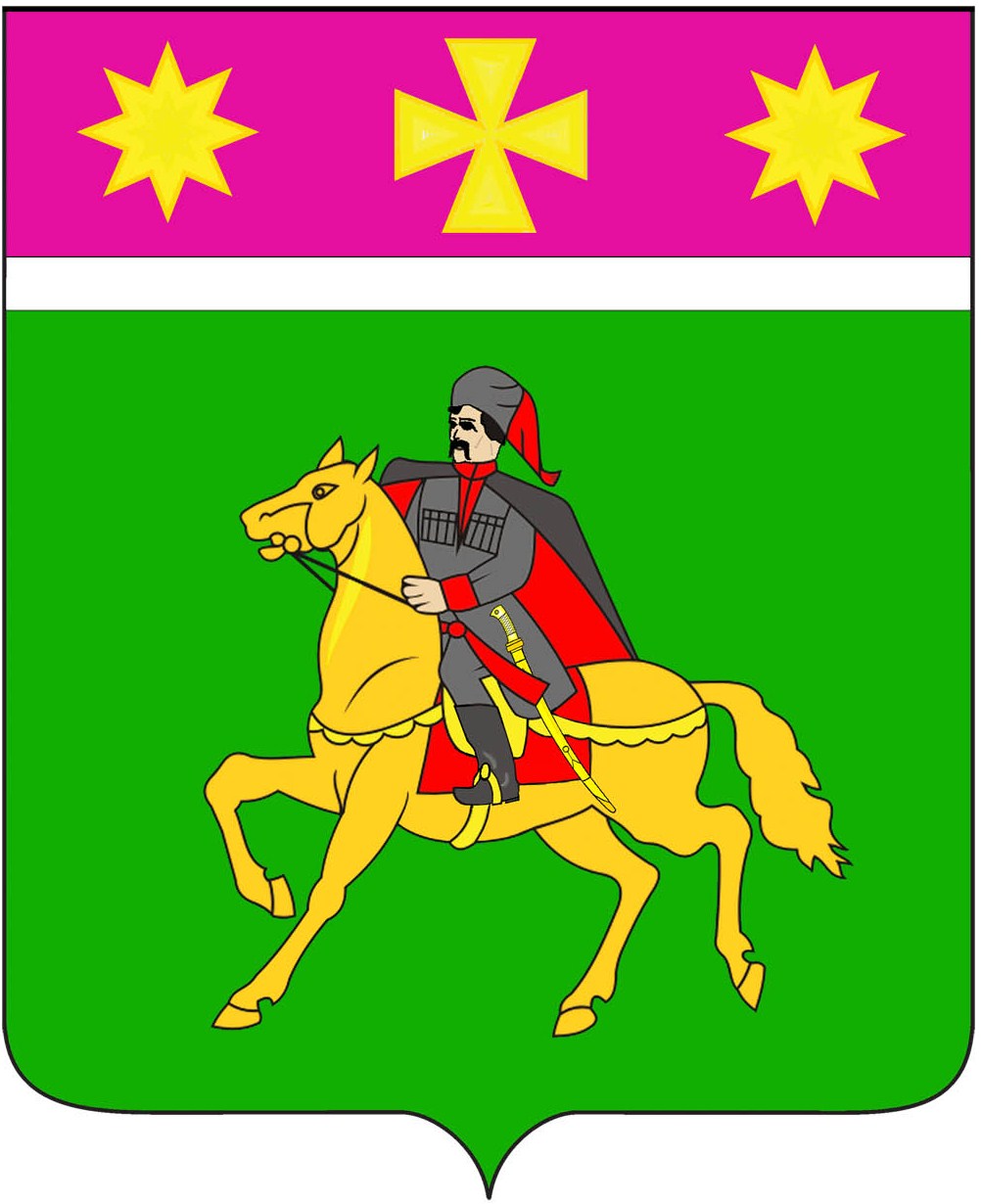 АДМИНИСТРАЦИЯ ПОЛТАВСКОГО СЕЛЬСКОГО ПОСЕЛЕНИЯКРАСНОАРМЕЙСКОГО  РАЙОНА                          П О С Т А Н О В Л Е Н И Е            проект       от _____________                                                                                 № _______                                                                станица ПолтавскаяО внесении изменений  в постановление  администрации Полтавского сельского поселения от 18 декабря 2020 года № 367 «О Порядке работы с обращениями граждан в администрации Полтавского сельского поселенияКрасноармейского районаВ связи с внесением изменений в Федеральный закон от 2 мая 2006 года           № 59-ФЗ «О порядке рассмотрения обращений граждан Российской Федерации», а также в отдельные законодательные акты  Российской  Федерации  администрация  Полтавского сельского поселения  п о с т а н о в л я е т :         1.Внести следующие изменения в  постановление  администрации Полтавского сельского поселения от 18 декабря 2020 года № 367 «О Порядке работы с обращениями граждан в администрации Полтавского сельского поселения Красноармейского района»:          1.1.Изложить пункт 2.4.3 Порядка  работы с обращениями граждан администрации Полтавского сельского поселения Красноармейского района  изложить (далее – Порядок) в  следующей редакции:  «2.4.3.  Письменное обращение, содержащее информацию о фактах возможных нарушений законодательства Российской Федерации в сфере миграции, направляется в течение пяти дней со дня регистрации в территориальный орган федерального органа исполнительной власти в сфере внутренних дел и высшему должностному лицу субъекта Российской Федерации (руководителю высшего исполнительного органа государственной власти субъекта Российской Федерации) с уведомлением гражданина, направившего обращение, о переадресации его обращения, за исключением случая, предусмотренного пунктом 3.3.11. настоящего Порядка.»; 1.2. Изложить пункт 3.5.11 Порядка в следующей редакции:        « 3.5.11. В случае если в письменном обращении не указаны фамилия гражданина, направившего обращение, или почтовый адрес, адрес электронной почты, по которому должен быть направлен ответ, ответ на обращение не дается.В случае если текст письменного обращения не поддается прочтению, ответ на обращение не дается и оно не подлежит направлению на рассмотрение в государственный орган, орган местного самоуправления или должностному лицу в соответствии с их компетенцией, о чем в течение семи дней со дня регистрации обращения сообщается гражданину, направившему обращение, если его фамилия и почтовый адрес поддаются прочтению.»1.3. Изложить пункт 3.3.11 Порядка в следующей редакции:       «3.3.11.  В случае, если текст письменного обращения не поддается прочтению, ответ на обращение не дается и оно не подлежит направлению на рассмотрение в государственный орган, орган местного самоуправления или должностному лицу в соответствии с их компетенцией, о чем в течение семи дней со дня регистрации обращения сообщается гражданину, направившему обращение, если его фамилия и почтовый адрес поддаются прочтению.»       1.4. Дополнить Порядок разделом 3.1 следующего содержания:       « Раздел 3.  Права гражданина при рассмотрении обращения При рассмотрении обращения органом местного самоуправления или должностным лицом гражданин имеет право:1) представлять дополнительные документы и материалы либо обращаться с просьбой об их истребовании, в том числе в электронной форме;2) знакомиться с документами и материалами, касающимися рассмотрения обращения, если это не затрагивает права, свободы и законные интересы других лиц и если в указанных документах и материалах не содержатся сведения, составляющие государственную или иную охраняемую федеральным законом тайну;3) получать письменный ответ по существу поставленных в обращении вопросов, за исключением случаев, указанных в статье 11 настоящего Федерального закона, а в случае, предусмотренном частью 5.1 статьи 11 настоящего Федерального закона, на основании обращения с просьбой о его предоставлении, уведомление о переадресации письменного обращения в государственный орган, орган местного самоуправления или должностному лицу, в компетенцию которых входит решение поставленных в обращении вопросов;4) обращаться с жалобой на принятое по обращению решение или на действие (бездействие) в связи с рассмотрением обращения в административном и (или) судебном порядке в соответствии с законодательством Российской Федерации;5) обращаться с заявлением о прекращении рассмотрения обращения.».        1.4. Дополнить раздел 3 Порядка подпунктом 3.3.14 следующего содержания:«3.3.14. В случае, если ответ по существу поставленного в обращении вопроса не может быть дан без разглашения сведений, составляющих государственную или иную охраняемую федеральным законом тайну, гражданину, направившему обращение, сообщается о невозможности дать ответ по существу поставленного в нем вопроса в связи с недопустимостью разглашения указанных сведений.        В случае, если причины, по которым ответ по существу поставленных в обращении вопросов не мог быть дан, в последующем были устранены, гражданин вправе вновь направить обращение в соответствующий государственный орган, орган местного самоуправления или соответствующему должностному лицу.».2. Общему отделу администрации Полтавского сельского поселения (Кузнецова Л.М.) обнародовать настоящее постановление в установленном порядке и разместить на официальном сайте администрации Полтавского сельского поселения в сети «Интернет» www.poltavadm.ru.3. Контроль за выполнением настоящего постановления возложить на заместителя главы Полтавского сельского поселения Гористова В.А.4. Постановление вступает в силу со дня его обнародования. ГлаваПолтавского сельского поселенияКрасноармейского района 			                    	                    В.А. Побожий